PETAK, 24. IV. 2020.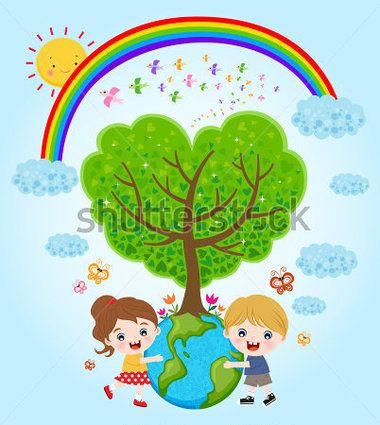 HJU srijedu smo obilježili Dan planeta Zemlje. Danas za vas imam zanimljiv zadatak. Zamisli da si novinar / novinarka i imaš priliku razgovarati s planetom Zemljom. Napiši kratki intervju ( razgovor ) s planetom Zemljom u svoju pisanku. Piši uredno i pisanim slovima.Podsjetimo se što je intervju.Intervju je razgovor s nekom osobom. Takvi razgovori česti su na televiziji , u novinama i na radiju, kada ih novinari zapisuju pišu u obliku pitanja i odgovora.Tvoj intervju treba izgledati ovako:IME NOVINARA (osmisli svoje ime):ZEMLJA:   *iza dvije točke pišeš što ti pitaš Zemlju te kako Zemlja odgovara na tvoje pitanjeTEMA RAZGOVORA SA ZEMLJOM JE Zemljino mišljenje o načinu na koji se ljudi odnose prema njoj, što poručuje ljudima, na koji način bi ljudi mogli popraviti svoje ponašanje (što je dobro, a što loše što ljudi rade)- NEKOLIKO PITANJA OSMISLITE SAMI (zamisli kao da sjediš nasuprot planete Zemlje i razgovarate).M  Pisano dijeljenje ( 972 : 4 ) – vježbanje i ponavljanje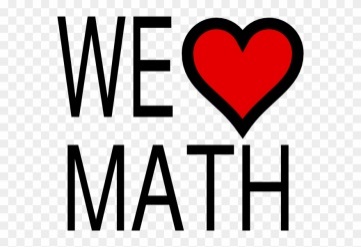 Danas vježbamo zadatke pisanog dijeljenja.Riješi zadatke u zbrici zadataka, str. 104. Ako želiš dodatno vježbati  ili si imao / imala više pogrješaka na prethodnoj stranici, riješi i zadatke na str. 105.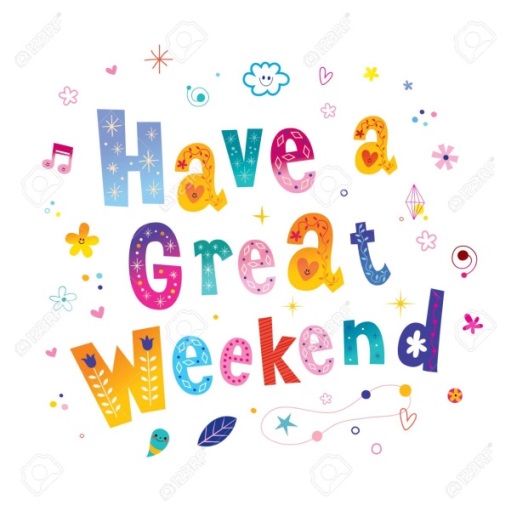 Nemojte zaboraviti do ponedjeljka poslati kreativne uratke i matematiku koju je bilo potrebno poslati na pregled.Ugodan vikend uz veliki zagrljaj!Učiteljica Kristina